Mehendi Ki RaatShivam & Radhikawould greatly appreciate your presenceatShanaya’s Mehendi Nighton Saturday 6th October 2018at 6:00 pmVenue77 Palmwoods Crescent,Runcom, Brisbane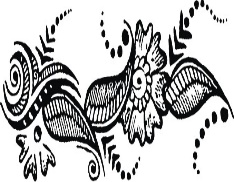 RSVP your attendance by 10th Sep. 2018